Генетические основы селекции. Закон гомологических рядовПройдите обучающий тест:  https://biouroki.ru/test/131.htmlСелекция — наука, разрабатывающая пути создания новых и улучшения существующих сортов растений, пород животных и штаммов микроорганизмов.Создание новых сортов и пород основывается на таких важнейших свойствах живого организма, как наследственность и изменчивость. Именно поэтому генетика — наука об изменчивости и наследственности организмов — является теоретической основой селекции.Имея свои собственные задачи и методы, селекция твердо опирается на законы генетики, является важной областью практического использования закономерностей, установленных генетикой. Вместе с тем селекция опирается и на достижения других наук. На сегодняшний день генетика вышла на уровень целенаправленного конструирования организмов с нужными признаками и свойствами.Сорт, порода и штамм — устойчивая группа организмов, искусственно созданная человеком и имеющая определенные наследственные особенности. Все особи внутри породы, сорта и штамма имеют сходные, наследственно закрепленные морфологические, физиолого-биохимические и хозяйственные признаки и свойства, а также однотипную реакцию на факторы внешней среды.Основные направления селекции:высокая урожайность сортов растений, плодовитость и продуктивность пород животных;улучшение качества продукции (например, вкус, внешний вид  плодов и овощей, химический состав зерна — содержание белка, клейковины, незаменимых аминокислот и т. д.); физиологические свойства (скороспелость, засухоустойчивость, зимостойкость, устойчивость к болезням, вредителям и неблагоприятным климатическим условиям). выведение стрессоустойчивых пород  (для разведения  в условиях большой скученности — на птицефабриках, фермах и т. п.);пушное звероводство;рыбоводство — разведение рыбы в искусственных водоемах.ОТЛИЧИЕ КУЛЬТУРНЫХ ФОРМ ОТ ДИКИХосновные методы селекции Основные методы селекции:подбор родительских паротборгибридизацияискусственный мутагенезПодбор родительских парДанный метод применяется прежде всего в селекции животных, т. к. для животных характерно половое размножение и немногочисленное потомство.Выведение новой породы — процесс длительный, требующий больших материальных затрат. Это может быть целенаправленное получение определенного экстерьера (совокупности фенотипических признаков), повышение молочности, жирности молока, качества мяса и т. д.Разводимые животные оцениваются не только по внешним признакам, но и по происхождению и качеству потомства. Поэтому необходимо хорошо знать их родословную. В племенных хозяйствах при подборе производителей всегда ведется учёт родословных, в которых оцениваются экстерьерные особенности и продуктивность родительских форм в течение ряда поколений.работы И. В. МичуринаОтборИскусственный отбор — сохранение для дальнейшего размножения особей с интересующими селекционера признаками. Формы отбора: массовый и индивидуальный. Интуитивный (бессознательный) отбор — самая древняя форма отбора, используемая ещё древним человеком: отбор особей по фенотипу, т.е. с наиболее полезными сочетаниями признаков.Методический отбор — отбор для размножения особей с чётко определёнными признаками, согласно цели и с учетом их фенотипов и генотипов. Массовый отбор — устранение из размножения особей, не имеющих ценные признаки, либо имеющих нежелательные признаки (например, агрессивных).Массовый отбор может быть эффективен в том случае, если отбираются качественные, просто наследуемые и легко определяемые признаки. Массовый отбор обычно проводят среди перекрестноопыляемых растений. При этом селекционеры отбирают растения по фенотипу с интересующими их признаками. Недостаток массового отбора заключается в том, что селекционер не всегда может определить лучший генотип по фенотипу.Индивидуальный отбор — выделение отдельных особей с интересующими человека признаками и получение от них потомства.Индивидуальный отбор более эффективен при отборе особей по количественным, сложно наследуемым признакам. Этот вид отбора позволяет точно оценить генотип благодаря анализу наследования признаков у потомства. Индивидуальный отбор применяют по отношению к самоопыляемым растениям (сорта пшеницы, ячменя, гороха и др.).ГибридизацияВ селекционной работе с животными применяют в основном два способа скрещивания: инбридинг  и аутбридинг.Инбридинг — скрещивание близкородственных форм: в качестве исходных форм используются братья и сестры или родители и потомство.Результат: получение гомозиготных организмов → разложение исходной формы на ряд чистых линий.Минусы: пониженная жизнеспособность (рецессивные гомозиготы зачастую несут наследственные заболевания).Такое скрещивание в определённой степени аналогично самоопылению у растений, которое также приводит к повышению гомозиготности и, как следствие, к закреплению хозяйственно ценных признаков у потомков. При этом гомозиготизация по генам, контролирующим изучаемый признак, происходит тем быстрее, чем более близкородственное скрещивание используют при инбридинге. Однако гомозиготизация при инбридинге, как и в случае растений, ведет к ослаблению животных, снижает их устойчивость к воздействию среды, повышает заболеваемость.В селекции инбридинг обычно является лишь одним из этапов улучшения породы. За ним следует скрещивание разных межлинейных гибридов, в результате которого нежелательные рецессивные аллели переводятся в гетерозиготное состояние и вредные последствия близкородственного скрещивания заметно снижаются.Аутбридинг — неродственное скрещивание между особями одной породы или разных пород животных в пределах одного вида.Результат: получение большого количества гетерозиготных организмов → поддержание полезных качеств и усиление их выраженности в ряду следующих поколений.  Отдалённая гибридизация — получение межвидовых и межродовых гибридов.Отдалённая гибридизация в селекции животных применяется значительно реже, чем в селекции растений.Межвидовые и межродовые гибриды животных и растений чаще всего бесплодны, так как нарушается мейоз и гаметогенез не происходит. При этом восстановление плодовитости у животных представляет более сложную задачу, поскольку получение полиплоидов на основе умножения числа хромосом у них невозможно. Преодоление бесплодия межвидовых гибридов растений впервые удалось осуществить в начале 20-х годов ХХ века советскому генетику Г. Д. Карпеченко при скрещивании редьки и капусты. Это вновь созданное человеком растение не было похоже ни на редьку, ни на капусту. Стручки занимали как бы промежуточное положение и состояли из двух половинок, из которых одна напоминала стручок капусты, другая — редьки. Каждая из исходных форм имела в половых клетках по 9 хромосом. В этом случае клетки полученного от них гибрида имели 18 хромосом. Но некоторые яйцеклетки и пыльцевые зёрна содержали все 18 хромосом (диплоиды), а при их скрещивании создано растение с 36 хромосомами, которое оказалось плодовитым. Так была доказана возможность использования полиплоида для преодоления нескрещиваемости и бесплодия при отдалённой гибридизации.Бывает, что бесплодны особи только одного пола. Например, у гибридов высокогорного быка яка и рогатого скота бесплодны (стерильны) самцы, а самки плодовиты (фертильны).Но иногда гаметогенез у отдалённых гибридов протекает нормально, что позволило получить новые ценные породы животных. Примером являются архаромериносы, которые, как и архары (горные бараны), могут пастись высоко в горах, а как мериносы дают хорошую шерсть. Получены плодовитые гибриды от скрещивания местного (индийского) крупного рогатого скота с зебу. При скрещивании белуги и стерляди получен плодовитый гибрид — бестер, хорька и норки — хонорик, продуктивен гибрид между карпом и карасём.В природе встречаются гибриды зебры и лошади (зеброид), бизона и зубра (зубробизон), тетерева и куропатки (межняк), зайца-русака и зайца-беляка (тумак), соболя и лисицы (кидус), а также тигра и льва (лигр).В качестве примеров межродовых гибридов растений можно назвать гибрид пшеницы и ржи (тритикале), пшенично-пырейный гибрид, гибрид смородины и крыжовника (йошта), гибрид брюквы и кормовой капусты (куузика), гибриды озимой ржи и житняка, травянистого и древовидного томатов и др.Гетерозис — явление повышенной жизнеспособности, урожайности, плодовитости гибридов первого поколения, превышающих по этим параметрам обоих родителей.Уже со второго поколения гетерозисный эффект угасает. По-видимому, это происходит вследствие снижения числа гетерозиготных организмов и повышения доли гомозигот.Классическими примерами проявления гетерозиса являются мул (гибрид кобылы и осла) и лошак (гибрид коня и ослицы) (рис. 1,2) . Это сильные, выносливые животные, которые могут использоваться в значительно более трудных условиях, чем родительские формы.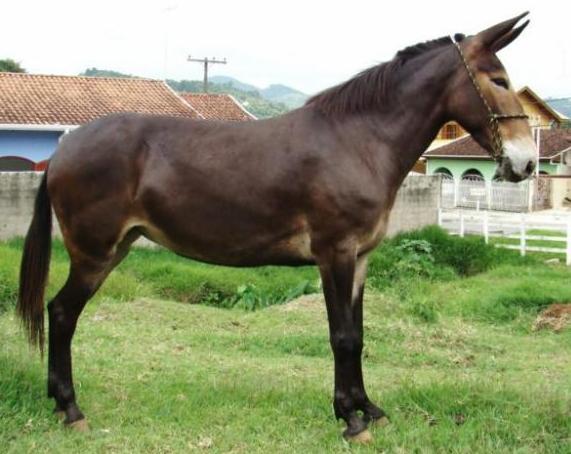 Рис. 1. Мул                                                              Рис. 2. ЛошакПродолжительность их жизни значительно выше, чем у родительских видов.Лошак меньше мула ростом и строптив, поэтому менее удобен для использования в хозяйственной деятельности человека.Гетерозис широко применяют в промышленном птицеводстве, например — бройлерные цыплята, отличающиеся очень быстрым ростом. Цыплёнок-бройлер — финальный гибрид, полученный в результате скрещивания нескольких линий разных пород кур (мясных родительских форм), проверенных на сочетаемость. Первоначально для такого скрещивания использовали породы корниш (в качестве отцовской формы) и белый плимутрок (в качестве материнской формы). искусственный мутагенезИскусственный мутагенез чаще всего используется как метод селекции растений. Он основан на применении физических и химических мутагенов для получения форм растений с выраженными мутациями. Такие формы в дальнейшем используются для гибридизации или отбора.В селекции растений широко используется полиплоидия.Полиплоидия — увеличение числа наборов хромосом в клетках организма, кратное гаплоидному (одинарному) числу хромосом; тип геномной мутации. Половые клетки большинства организмов гаплоидны (содержат один набор хромосом — n), соматические — диплоидны (2n). Организмы, клетки которых содержат более двух наборов хромосом, называются полиплоидами, три набора — триплоидами (3n), четыре — тетраплоидами (4n) и т. д. Наиболее часто встречаются организмы с числом хромосомных наборов, кратным двум, — тетраплоиды, гексаплоиды (6n) и т. д.Полиплоиды с нечётным числом наборов хромосом (триплоиды, пентаплоиды и т. д.) обычно не дают потомства (стерильны), т. к. образуемые ими половые клетки содержат неполный набор хромосом — не кратный гаплоидному. Благодаря полиплоидии выведены высокоурожайные полиплоидные сорта сахарной свеклы, хлопчатника, гречихи и др. Полиплоидные растения часто более жизнеспособны и плодовиты, чем нормальные диплоиды. О их большей устойчивости к холоду свидетельствует увеличение числа видов-полиплоидов в высоких широтах и в высокогорьях. Поскольку полиплоидные формы часто обладают ценными хозяйственными признаками, искусственную полиплоидизацию применяют в растениеводстве для получения исходного селекционного материала.Получение полиплоидов в эксперименте тесно связано с искусственным мутагенезом. С этой целью используют специальные мутагены (например, алкалоид колхицин), нарушающие расхождение хромосом в митозе и мейозе.Получены урожайные полиплоиды ржи, гречихи, сахарной свёклы и других культурных растений; стерильные триплоиды арбуза, винограда, банана популярны благодаря бессемянным плодам. Применение отдалённой гибридизации в сочетании с искусственной полиплоидизацией позволило отечественным учёным получить плодовитые полиплоидные гибриды растений (Г. Д. Карпеченко, гибрид-тетраплоид редьки и капусты) и животных (Б. Л. Астауров, гибрид-тетраплоид тутового шелкопряда). Культурные формыДикие формыразвиты признаки, полезные для человека и часто вредные в естественных условияхналичие признаков, неудобных для человека (агрессивность, колючесть и т. п.)высокая продуктивность низкая продуктивность (мелкие плоды; низкая масса, яйценоскость, удойность)хуже адаптируются к меняющимся условиям средывысокая адаптивностьне имеют средств защиты от хищников и вредителей (горьких или ядовитых веществ, шипов, колючек и т. п.)наличие естественных защитных приспособлений , повышающих жизнестойкость, но неудобных для человека
